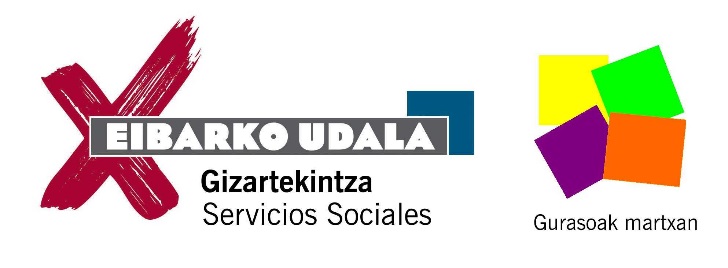 HITZALDIA / CHARLA : BULLYING- CIBERBULLYING-,…Idoia Sarasketa, Gizartekintza Batzordeko buruak, logo-leloaren  lehiaketa irabazi duenari saria emango dio, hitzaldia hasi aurretik  / Previo a la charla entrega de premio al logo-lema ganador del concurso por parte de la Presidenta de la Comisión de Gizartekintza Idoia Sarasketa.			IZEN-EMATEA/INSCRIPCIONOn line parte hartzea aukeratzen baduzu, egunean bertan, sartu behar zaren esteka bidaliko zaizu /   Si eliges la participación on line, el mismo dia se os enviará el link de acceso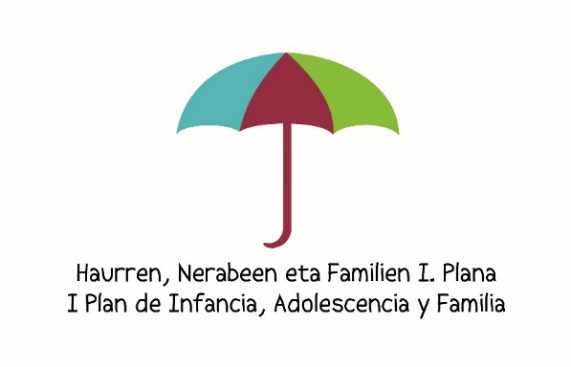 	BIDALI / ENVIARIkastetxe bakoitzeko Guraso Elkarteak / Asociación de padres/madres de cada centro escolargizartekintza@eibar.eus                                                                Gurasoei  zuzendutaDirigido a padres / madres Eguna / Día: apirilak 29 / 29 febreroHitzaldiaren Hizlaria / Ponente de la charla: BAIKARA. Nekane JaunsarasHizkuntza / Idioma: Castellano Ordua eta lekua / Horario y lugar: 18:00-19:30, UDALETXEAN (2. Pisuan / 2º piso)AUKERATU / ELIGE AUKERATU / ELIGE PRESENTZIALA / PRESENCIAL :  Bai / SiON LINE: Bai / SiIzena/Nombre:Telefonoa:Ikastetxea:Izena/ Nonbre:EMAIL: TelefonoaIkastetxea: